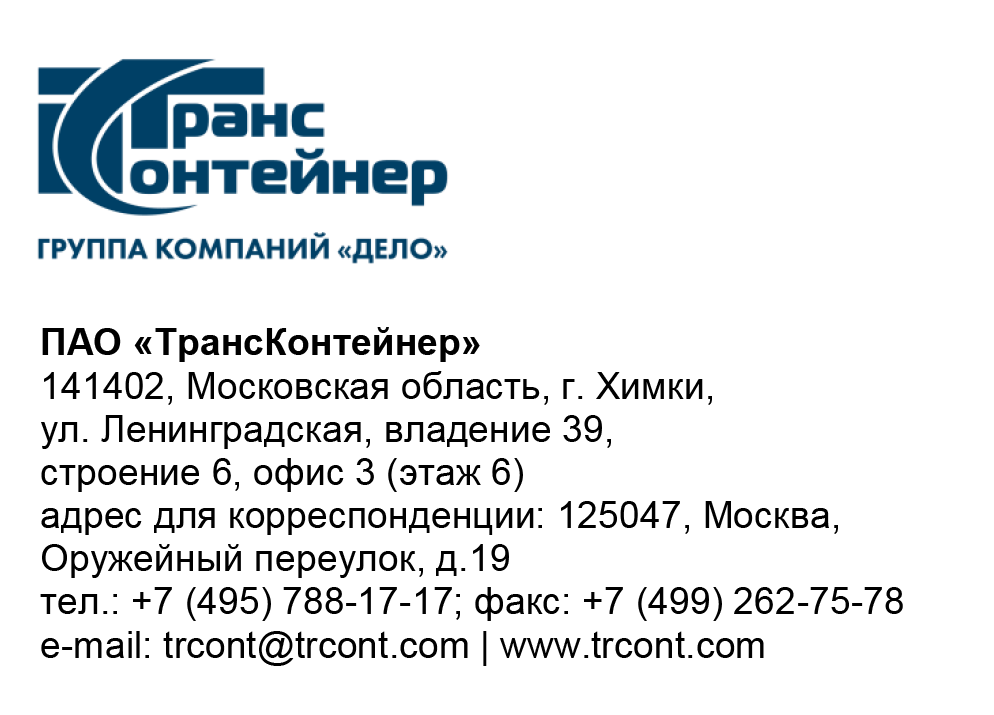 ПАО «ТрансКонтейнер» информирует о внесении изменений в документацию о закупке открытого конкурса в электронной форме № ОКэ-ЦКПКЗ-21-0001 на право заключения договоров поставки 20-футовых и 40-футовых контейнеров(далее - Открытый конкурс)Таблицу пункта 4.1 раздела 4 «Техническое задание» документации о закупке изложить в следующей редакции:«Поставка контейнеров осуществляется по лотам:»Пункт 4.3 раздела 4 «Техническое задание» документации о закупке изложить в следующей редакции:«4.3. Сроки производства и поставки Товара по каждому из лотов: Предусматривается градация сроков поставки:- срок изготовления контейнеров на заводе-изготовителе и представление их для инспекции их технического состояния на предмет соответствия требованиям настоящего Технического задания – - для лота  № 1 - 250 контейнеров - не позднее 31 мая 2021 года, 250 контейнеров - не позднее 30 июня 2021года;- для лотов № 2, № 5 и № 7 -  не позднее 30 июля 2021 года; - для лота № 3 - не позднее 20 июля 2021 года; -для лотов №4 и № 6 - не позднее 10 июля 2021 года.- срок передачи контейнеров Покупателю на месте приема-передачи с подписанием актов приема-передачи:- для лота № 1 -   250 контейнеров - не позднее 10 июня 2021 года, 250 контейнеров - не позднее 10 июля 2021 года;- для лотов №№ 2 - 7 - не позднее 31 декабря 2021 года.»Пункты 7, 8, 9, 19 раздела 5 «Информационная карта» документации о закупке изложить в следующей редакции:	«	»Таблицу Финансово-коммерческого предложения (Приложение № 3 к документации о закупке) изложить в следующей редакции: «»Далее по тексту…  № лотаНаименование товараКол-во, шт.Место технической инспекции и осмотра изготовленных контейнеровМесто поставкиконтейнеров12345Лот № 120-футовые контейнеры500Склад завода- изготовителя илижелезнодорожная станция ОАО «РЖД», указанная ПоставщикомФранко железнодорожная станция РФ Лот № 220-футовые контейнеры500Склад завода-изготовителя в г. Далянь или контейнерный терминал, указанный Заказчиком (Покупателем) в г. ДаляньЖелезнодорожные станции:1. Находка-Восточная Дальневосточной ж.д., 2. Владивосток  Дальневосточной ж.д., 3. Забайкальск Забайкальской ж.д.Лот № 320-футовые контейнеры1000Склад завода-изготовителя в г. Шанхай или контейнерный терминал, указанный Заказчиком (Покупателем) в г. ШанхайЖелезнодорожные станции:1. Находка-Восточная Дальневосточной ж.д., 2. Владивосток  Дальневосточной ж.д., 3. Забайкальск Забайкальской ж.д.Лот № 440-футовые контейнеры300Склад завода-изготовителя в г. Нинбо (Нингбо) или контейнерный терминал, указанный Заказчиком (Покупателем) в г. Нинбо (Нингбо)Железнодорожные станции:1. Находка-Восточная Дальневосточной ж.д., 2. Владивосток  Дальневосточной ж.д., 3. Забайкальск Забайкальской ж.д.Лот № 540-футовые контейнеры200Склад завода-изготовителя в г. Тяньзинь (Ксинганг, Тяньцзинь, Тянцзинь) или контейнерный терминал, указанный Заказчиком (Покупателем) в г. Тяньзинь (Ксинганг, Тяньцзинь, Тянцзинь)Железнодорожные станции:1. Находка-Восточная Дальневосточной ж.д., 2. Владивосток  Дальневосточной ж.д., 3. Забайкальск Забайкальской ж.д.Лот № 640-футовые контейнеры500Склад завода-изготовителя в г. Циндао контейнерный терминал, указанный Заказчиком (Покупателем) в г. ЦиндаоЖелезнодорожные станции:1. Находка-Восточная Дальневосточной ж.д., 2. Владивосток  Дальневосточной ж.д., 3. Забайкальск Забайкальской ж.д.Лот № 740-футовые контейнеры1000Склад завода-изготовителя в г. Шанхай контейнерный терминал, указанный Заказчиком (Покупателем) в г. Шанхай Железнодорожные станции:1. Находка-Восточная Дальневосточной ж.д., 2. Владивосток  Дальневосточной ж.д., 3. Забайкальск Забайкальской ж.д.7.Место, дата и время начала и окончания срока подачи Заявок, открытия доступа к ЗаявкамЗаявки принимаются через ЭТП, информация по которой указана в пункте 4 Информационной карты с даты опубликования Открытого конкурса и до «26» марта 2021 г. 11 часов 00 минут московского времени. Открытие доступа к Заявкам состоится автоматически в Программно-аппаратном средстве ЭТП в момент окончания срока для подачи Заявок.Заявки принимаются через ЭТП, информация по которой указана в пункте 4 Информационной карты с даты опубликования Открытого конкурса и до «26» марта 2021 г. 11 часов 00 минут московского времени. Открытие доступа к Заявкам состоится автоматически в Программно-аппаратном средстве ЭТП в момент окончания срока для подачи Заявок.8.Рассмотрение, оценка и сопоставление ЗаявокРассмотрение, оценка и сопоставление Заявок состоится до «26» марта 2021 г. 14 часов 00 минут московского времени по адресу, указанному в пункте 2 Информационной карты.Рассмотрение, оценка и сопоставление Заявок состоится до «26» марта 2021 г. 14 часов 00 минут московского времени по адресу, указанному в пункте 2 Информационной карты.9.Подведение итоговПодведение итогов состоится не позднее до «06» апреля 2021 г. 14 часов 00 минут московского времени по адресу, указанному в пункте 3 Информационной карты.Подведение итогов состоится не позднее до «06» апреля 2021 г. 14 часов 00 минут московского времени по адресу, указанному в пункте 3 Информационной карты.	19.Критерии оценки при сопоставлении Заявок и коэффициент их значимости (Кз)Критерий оценкиЗначение Кз	19.Критерии оценки при сопоставлении Заявок и коэффициент их значимости (Кз)Цена за весь закупаемый объем Товаров. Наилучшим является наименьшее значение 0,60	19.Критерии оценки при сопоставлении Заявок и коэффициент их значимости (Кз)Срок изготовления контейнеров на заводе-изготовителе и представление их для инспекции их технического состояния на предмет соответствия техническому заданию.Наилучшим сроком является более ранняя дата0,30	19.Критерии оценки при сопоставлении Заявок и коэффициент их значимости (Кз)Срок бесплатного хранения Товара на складе Поставщика или, для лотов №№ 2-7, контейнерном терминале в месте технической инспекции и осмотра контейнеров.Наилучшим является набольшее значение0,05	19.Критерии оценки при сопоставлении Заявок и коэффициент их значимости (Кз)Наличие согласия участника осуществлять ЭДО на условиях, изложенных в приложениях № 3 и № 4 к проекту договора (приложение № 4 к настоящей документации о закупке). В случае если в финансово-коммерческом предложении участника выражено согласие на ЭДО, заявке участника по данному критерию присваивается 1 (один) балл, в случае несогласия - 0 (ноль) баллов0,051Наименование товара(указывается:для лотов №№ 1-3: универсальные 20-футовые контейнеры типоразмера 22G1 (1СС), массой брутто 30,48 тонндля лотов №№ 4-7: универсальные 40-футовые контейнеры типоразмера 45G1 (1ААА), масса брутто 30,48 тонн)2Цена за единицу Товара без учета НДС(указать цену для лота № 1 в рублях, для лотов №№ 2-7 в доллара США)3Кол-во поставляемых Товаров, (указывается значение в соответствии со столбцом 3 таблицы пункта 4.1.1 Технического задания)4Цена за весь закупаемый объем Товаров(произведение параметров указанных в строках 2 и 3, которое не должно превышать начальную (максимальную) цену лота, указанную в пункте 5 Информационной карты)5Гарантийный срок на конструкцию с даты подписания акта приема-передачи контейнеровмес. (указывается значение не менее 24 месяцев)6Гарантийный срок на лакокрасочное покрытие с даты подписания акта приема-передачи контейнеров, мес.(указывается значение не менее 60 месяцев)7Место технической инспекции и осмотра изготовленных контейнеров(указывается место в соответствии со столбцом 4  таблицы пункта 4.1.1 Технического задания)8Срок бесплатного хранения контейнеров на складе завода-изготовителя: __________________                                   (указать наименование владельца                                                склада) с даты уведомления Поставщиком Покупателя о готовности Товара к отгрузке(указывается значение в календарных днях)9Стоимость хранения контейнеров после истечения срока бесплатного хранения товара на складе завода-изготовителя(указать цену для лота № 1 в рублях, для лотов №№ 2-7 в долларах США)10Срок изготовления контейнеров на заводе-изготовителе и представление их для инспекции их технического состоянияНе позднее _________(Указывается дата в формате ДД.ММ.ГГГГ, указанная дата должна быть не позднее даты, указанной в пункте 4.3 Технического задания документации о закупке)Председатель Конкурсной комиссииаппарата управления ПАО «ТрансКонтейнер»М.Г. Ким